										   С Образец бр. 25До Филолошки факултет „Блаже Конески“- СкопјеБАРАЊЕза определување на термин за одбрана на дипломска работа	од _______________________________________________, со индекс бр. _________, студент на студиската програма по________________________________________________. Ве молам да одобрите термин за одбрана на дипломскиот труд под назив: _____________________________________________________________________________,(се наведува одобрената тема)кај менторот _______________________________________ и во прилог го доставувам изработениот дипломски труд.	Со почит,									          Студент									_________________Контакт тел.број:_________________	е-пошта:__________________________________Датум:______________Прилог: Уплатница-и, индекс, 1 пријава за испит, 4 копии од изработената дипломска работа и потребна документација (изјава, статистички лист, плико, потврда од библиотека).Напомена: Барањето треба да биде таксирано со 50,00 ден. и заверено во студентската архива.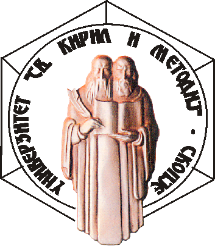 УНИВЕРЗИТЕТ „СВ.КИРИЛ И МЕТОДИЈ“ФИЛОЛОШКИ ФАКУЛТЕТ „БЛАЖЕ КОНЕСКИ“ СКОПЈЕБул. Гоце Делчев 9а, 1000 Скопје, Република Северна МакедонијаДеканат: +389 2 3240 401Број: ________/____  Број: ________/____  Број: ________/____  Датум: ___.___.20___ година С К О П Ј ЕДатум: ___.___.20___ година С К О П Ј ЕДатум: ___.___.20___ година С К О П Ј Е